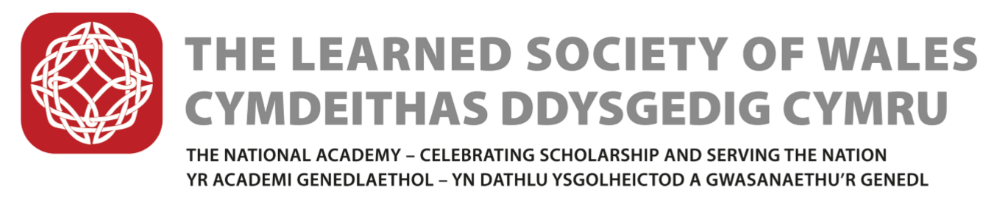 ELECTION TO THE FINANCE COMMITTEE FOR THE PERIOD 2018 – 2021SUMMARY STATEMENT OF NOMINEETo be completed by the Nominee either electronically or in hard copy format.  Please return the completed form, by email to: AKirk@lsw.wales.ac.uk OR by post, marked ‘PRIVATE and CONFIDENTIAL’  to: Mrs Amanda Kirk, Clerk to Council, The Learned Society of Wales, The University Registry, King Edward VII Avenue, Cathays Park, Cardiff CF10 3NS to arrive by no later than 5.00pm on Monday, 12 March 2018.Name of Candidate: Summary Statement (150 words maximum) in support of candidature:PLEASE NOTE THAT THIS SUMMARY WILL BE DISTRIBUTED TO THE FELLOWSHIP UNEDITED,TOGETHER WITH THE BALLOT PAPER FOR THE ELECTIONCandidates should highlight any relevant skills or experience (e.g. in any of the following fields):I hereby confirm my willingness to stand for election to the FINANCE COMMITTEEETHOLIAD I’R PWYLLGOR CYLLID2018 – 2021DATGANIAD CRYNO’R ENWEBAIDylai’r Enwebai gwbhau’r datganiad naill ai yn electronig neu mewn fformat copi caled.  Dylid dychwelyd y ffurflen drwy e-bost i: Akirk@cddc.cymru.ac.uk NEU drwy’r post, wedi ei marcio, ‘PREIFAT A CHYFRINACHOL’ i: Mrs Amanda Kirk, Clerc i’r Cyngor, Cymdeithas Ddysgedig Cymru, Cofrestrfa’r Brifysgol, Rhodfa Brenin Edward VII, Parc Cathays, Caerdydd CF10 3NS i gyrraedd erbyn dim hwyrach na 5.00pm ar ddydd Llun, 12 Mawrth 2018.Enw’r Ymgeisydd:Datganiad cryno (uchafswm 150 o eiriau)  i gefnogi’r ymgeisyddiaeth:NODER Y BYDD Y CRYNODEB HWN YN CAEL EI DDOSBARTHU I’R GYMRODORIAETH HEB EI OLYGU,YNGHYD Â’R PAPUR PLEIDLEISIO AR GYFER YR ETHOLIADDylai ymgeiswyr nodi unrhyw sgiliau neu brofiad perthnasol (e.e. yn y meysydd canlynol):Rwyf i drwy hyn yn cadarnhau fy mod yn fodlon sefyll etholiad i’r PWYLLGOR CYLLIDExperience and knowledge of learned society sectorCharities Administration Chairing Committees Management Experience Accountancy/Financial InvestmentsPublic Relations Legal expertise Human Resources/EmploymentPlanning/Resource Allocation Audit Fundraising Publishing Welsh Language (fluency) Signature: Date: Profiad a gwybodaeth am y sector cymdeithas ddysgedigY Comisiwn ElusennauCadeirio PwyllgorauProfiad RheoliCyfrifyddiaeth / AriannolBuddsoddiadauCysylltiadau CyhoeddusArbenigedd yn y GyfraithAdnoddau Dynol / CyflogaethCynllunio / Dyrannu AdnoddauArchwilioCodi ArianCyhoeddiYr Iaith Gymraeg (rhuglder) Llofnod:Dyddiad: